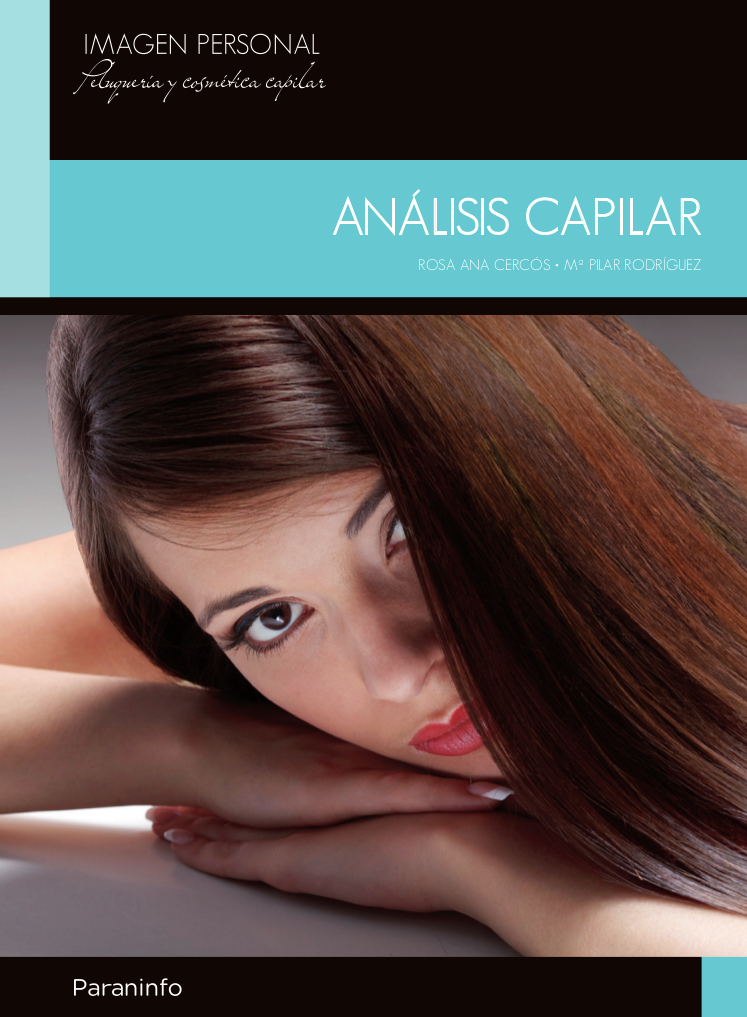 Programación de aulaRosa Ana Cercós Del PozoMª Pilar Rodríguez GarcíaIntroducciónEl presente módulo, Análisis capilar, se encuadra en el primer curso del ciclo formativo de Grado Medio del título de Técnico en Peluquería y Cosmética Capilar de la familia profesional de Imagen Personal. Se corresponde con la Unidad de Competencia UC0347_2: Realizar el análisis capilar, para diseñar protocolos de trabajos técnicos y aplicar cuidados capilares estéticos.Sus enseñanzas mínimas se establecen en el Real Decreto 1588/2011, de 4 de noviembre y el currículo se establece de acuerdo con las diferentes normas recogidas en el Anexo I de la presente Guía Didáctica.El ciclo formativo tiene una duración de 2000 horas. La duración del módulo dependerá de lo recogido en cada currículo desarrollado por la respectiva comunidad autónoma. VER TEXTO COMPLETO DEL REAL DECRETOhttp://www.boe.es/boe/dias/2011/12/15/pdfs/BOE-A-2011-19537.pdfObjetivos generalesLos objetivos definen las capacidades que los alumnos y las alumnas deben desarrollar a lo largo del proceso educativo. El objetivo general es la inserción del alumnado en el mundo laboral.Los objetivos generales en la Formación Profesional, los podemos encontrar en la Ley Orgánica 2/2006, de 3 de mayo, de Educación (LOE), publicada en el BOE nº 106, de 4 de mayo de 2006, en cuyo artículo 40 habla de los objetivos de la formación profesional:“La formación profesional en el sistema educativo contribuirá a que los alumnos y las alumnas adquieran las capacidades que les permitan”:a) Desarrollar la competencia general correspondiente a la cualificación o cualificaciones objeto de los estudios realizados.b) Comprender la organización y las características del sector productivo correspondiente, así como los mecanismos de inserción profesional; conocer la legislación laboral y los derechos y obligaciones que se derivan de las relaciones laborales.c) Aprender por sí mismos y trabajar en equipo, así como formarse en la prevención de conflictos y en la resolución pacífica de los mismos en todos los ámbitos de la vida personal, familiar y social. Fomentar la igualdad efectiva de oportunidades entre hombres y mujeres para acceder a una formación que permita todo tipo de opciones profesionales y el ejercicio de las mismas.d) Trabajar en condiciones de seguridad y salud, así como prevenir los posibles riesgos derivados del trabajo.e) Desarrollar una identidad profesional motivadora de futuros aprendizajes y adaptaciones a la evolución de los procesos productivos y al cambio social.f) Afianzar el espíritu emprendedor para el desempeño de actividades e iniciativas empresariales.”VER TEXTO COMPLETO DE LA LEYhttp://www.boe.es/boe/dias/2006/05/04/pdfs/A17158-17207.pdfPerfil profesional del títuloEl perfil profesional del título de Técnico en Peluquería y Cosmética Capilar queda determinado por su competencia general, sus competencias profesionales, personales y sociales, y por la relación de cualificaciones y, en su caso, unidades de competencia del Catálogo Nacional de Cualificaciones Profesionales incluidas en el título. Competencia generalLa competencia general de este título consiste en realizar el cuidado y embellecimiento del cabello, la estética de manos y pies y el estilismo masculino, así como comercializar servicios y venta de cosméticos, cumpliendo los protocolos de calidad, prevención de riesgos laborales y protección ambiental.Competencias profesionales, personales y socialesLas competencias profesionales, personales y sociales de este título son las que se relacionan a continuación:a) Recepcionar, almacenar y distribuir el material de peluquería, controlando su consumo y el stock.b) Atender al cliente en todas las fases del proceso, aplicando procedimientos establecidos.c) Comprobar el estado del cabello y cuero cabelludo, manejando instrumentos de observación.d) Preparar y poner a punto el puesto de trabajo e instalaciones, manteniéndolos en condiciones óptimas para su utilización.e) Realizar cambios de forma permanente en el cabello, siguiendo las especificaciones establecidas.f) Teñir y decolorar el tallo capilar, seleccionando cosméticos, técnicas y procedimientos.g) Cambiar la longitud del cabello, seleccionando herramientas, accesorios y útiles según las diferentes técnicas y estilos de corte.h) Efectuar peinados y recogidos, con o sin prótesis pilosas, personalizándolos y adaptándolos a las necesidades del cliente.i) Aplicar técnicas de manicura y pedicura para el embellecimiento y cuidados de manos, pies y uñas.j) Realizar técnicas de barbería y peluquería masculina, identificando las demandas y necesidades del cliente.k) Informar al cliente sobre los cuidados, cosméticos y hábitos saludables, para asegurar el resultado final de los procesos técnicos de peluquería.l) Promocionar y vender productos y servicios en el ámbito de una empresa de imagen personal.m) Adaptarse a las nuevas situaciones laborales originadas por cambios tecnológicos y organizativos en los procesos productivos, actualizando sus conocimientos, utilizando los recursos existentes para el aprendizaje a lo largo de la vida y las tecnologías de la información y la comunicación.n) Actuar con responsabilidad y autonomía en el ámbito de su competencia, organizando y desarrollando el trabajo asignado, cooperando o trabajando en equipo con otros profesionales en el entorno de trabajo.ñ) Resolver de forma responsable las incidencias relativas a su actividad, identificando las causas que las provocan, dentro del ámbito de su competencia y autonomía.o) Comunicarse eficazmente, respetando la autonomía y competencia de las distintas personas que intervienen en el ámbito de su trabajo.p) Aplicar los protocolos y las medidas preventivas de riesgos laborales y protección ambiental durante el proceso productivo, para evitar daños en las personas y en el entorno laboral y ambiental.q) Aplicar procedimientos de calidad, de accesibilidad universal y de «diseño para todos» en las actividades profesionales incluidas en los procesos de producción o prestación de servicios.r) Realizar la gestión básica para la creación y funcionamiento de una pequeña empresa y tener iniciativa en su actividad profesional.s) Ejercer sus derechos y cumplir con las obligaciones derivadas de su actividad profesional, de acuerdo con lo establecido en la legislación vigente, participando activamente en la vida económica, social y cultural.Objetivos generales del cicloTal y como recoge el Real Decreto 1588/2011, de 4 de noviembre en su Art. 9, los objetivos generales de este ciclo formativo son los siguientes:a) Clasificar los materiales de peluquería, identificando sus propiedades y condiciones idóneas de manipulación y conservación, para recepcionarlos, almacenarlos y distribuirlos.b) Interpretar las normas establecidas, analizando las fases de los procesos de peluquería, desde la acogida hasta la despedida, para atender al usuario.c) Identificar las características y necesidades del pelo y cuero cabelludo, utilizando medios y técnicas de observación para comprobar su estado.d) Seleccionar medios, productos y equipos, analizando sus características, para preparar y poner a punto el puesto de trabajo.e) Higienizar las instalaciones y equipos, justificando los métodos de limpieza y desinfección, para preparar y poner a punto el puesto de trabajo e instalaciones.f) Aplicar operaciones técnicas de alisado y rizado, reconociendo y seleccionando los útiles y cosméticos, para realizar cambios de forma permanente en el cabello.g) Aplicar técnicas de cambio de color, siguiendo el procedimiento establecido para teñir y decolorar el tallo capilar.h) Emplear herramientas y útiles de corte, relacionando las técnicas con los estilos, para cambiar la longitud del cabello.i) Manejar equipos, útiles y accesorios, relacionando las técnicas con los estilos y actos sociales, para efectuar peinados y recogidos.j) Seleccionar prótesis pilosas, justificando técnicas de colocación, para efectuar peinados y recogidos.k) Efectuar operaciones técnicas de manicura y pedicura, justificando los protocolos de ejecución, para embellecer y cuidar manos, pies y uñas.l) Integrar los procedimientos del servicio de peluquería masculina, analizando y relacionando los tipos, fases y métodos, para realizar técnicas de barbería y peluquería masculina.m) Aplicar estrategias de asesoramiento, analizando los factores que mejoran el resultado final, para informar sobre los cuidados, cosméticos y hábitos saludables.n) Elegir los cosméticos adecuados, de acuerdo con las necesidades de la piel, para informar sobre los cuidados, cosméticos y hábitos saludables.ñ) Identificar operaciones de venta y técnicas publicitarias y de merchandising, valorando las características y demandas del mercado para promocionar y vender productos y servicios de imagen personal.o) Analizar y utilizar los recursos existentes para el aprendizaje a lo largo de la vida y las tecnologías de la información y la comunicación para aprender y actualizar sus conocimientos, reconociendo las posibilidades de mejora profesional y personal, para adaptarse a diferentes situaciones profesionales y laborales.p) Desarrollar trabajos en equipo y valorar su organización, participando con tolerancia y respeto, y tomar decisiones colectivas o individuales para actuar con responsabilidad y autonomía.q) Adoptar y valorar soluciones creativas ante problemas y contingencias que se presentan en el desarrollo de los procesos de trabajo, para resolver de forma responsable las incidencias de su actividad.r) Aplicar técnicas de comunicación, adaptándose a los contenidos que se van a transmitir, a su finalidad y a las características de los receptores, para asegurar la eficacia del proceso.s) Analizar los riesgos ambientales y laborales asociados a la actividad profesional, relacionándolos con las causas que los producen, a fin de fundamentar las medidas preventivas que se van adoptar, y aplicar los protocolos correspondientes para evitar daños en uno mismo, en las demás personas, en el entorno y en el medio ambiente.t) Analizar y aplicar las técnicas necesarias para dar respuesta a la accesibilidad universal y al «diseño para todos».u) Aplicar y analizar las técnicas necesarias para mejorar los procedimientos de calidad del trabajo en el proceso de aprendizaje y del sector productivo de referencia.v) Utilizar procedimientos relacionados con la cultura emprendedora, empresarial y de iniciativa profesional, para realizar la gestión básica de una pequeña empresa o emprender un trabajo.w) Reconocer sus derechos y deberes como agente activo en la sociedad, teniendo en cuenta el marco legal que regula las condiciones sociales y laborales para participar como ciudadano democrático.Objetivos generales y competencias del título que se alcanzan con el módulo Análisis capilar.La formación del módulo contribuye a alcanzar los objetivos generales a), b), c), d), e), m), n), s) y u) del ciclo formativo, y las competencias a), b), c), d), k), p) y q) del título.Resultados de aprendizaje y criterios de evaluación generales del módulo Análisis capilar, asociado a la UC0347_2: realizar el análisis capilar, para diseñar protocolos de trabajos técnicos y aplicar cuidados capilares estéticos.Caracteriza el órgano cutáneo, identificando su estructura y alteraciones.Criterios de evaluación:a) Se han identificado las características y elementos que componen el relieve cutáneo.b) Se ha caracterizado la estructura de la piel y sus glándulas.c) Se han especificado los tipos de pelo, estableciéndose sus características y criterios de clasificación.d) Se ha justificado el carácter cíclico del crecimiento piloso.e) Se han reconocido las características y componentes del cabello.f) Se ha relacionado el estado del cabello con la irrigación sanguínea.g) Se han relacionado las características de una piel normal con sus posibles variaciones y su repercusión capilar.h) Se han caracterizado las alteraciones del cabello y su importancia en peluquería.i) Se han especificado los efectos del sol en la piel y el cabello.j) Se han reconocido las alteraciones específicas de manos, pies y uñas.Prepara y pone a punto los equipos de análisis y cuidados capilares, relacionando el fundamento científico con las indicaciones y normas de utilización.Criterios de evaluación:a) Se han identificado los aparatos usados en el análisis.b) Se han clasificado los equipos complementarios para los cuidados estéticos capilares.c) Se ha relacionado el fundamento científico de cada uno de ellos, con sus indicaciones y contraindicaciones.d) Se ha establecido la forma de empleo y mantenimientoe) Se han interpretado los datos obtenidos con los equipos de análisis capilar.f) Se han determinado las medidas de protección para usuarios y profesionales.Realiza el análisis de la piel y sus anexos, describiendo y aplicando las técnicas de observación y análisis del cabello y cuero cabelludo.Criterios de evaluación:a) Se han caracterizado las fases del protocolo de análisis.b) Se han identificado los datos que permiten obtener información útil para el análisis capilar.c) Se ha elaborado la documentación necesaria para el registro de la información.d) Se han manejado la lupa y la luz de wood para la observación del estado del cabello y cuero cabelludo.e) Se han aplicado métodos de exploración del cabello. f) Se ha comprobado la posible existencia de alteraciones.g) Se ha realizado la recogida de información.h) Se han relacionado los datos obtenidos con su posible derivación a otros profesionales.Diseña procedimientos de cuidados capilares, analizando las fases del proceso.Criterios de evaluación:a) Se han caracterizado las fases de un protocolo.b) Se han establecido las pautas de elaboración de protocolos para los cuidados capilares en descamaciones, cabello seco y frágil.c) Se han elaborado protocolos para el mantenimiento de cabellos teñidos, decolorados y permanentados.d) Se han determinado los medios, técnicas y materiales necesarios.e) Se han caracterizado la duración y el número de sesiones de los diferentes protocolos.Aplica cuidados capilares, integrando medios técnicos, manuales y cosmetológicos.Criterios de evaluación:a) Se han determinado los tipos de maniobras del masaje capilar.b) Se han relacionado los parámetros de las maniobras del masaje con las indicaciones.c) Se han aplicado técnicas de masaje en los cuidados capilares.d) Se han integrado las técnicas manuales, equipos y cosméticos en la aplicación de cuidados del cabello.e) Se han establecido las recomendaciones e informaciones post-tratamiento. f) Se ha realizado la desinfección y/o esterilización de los materiales y aparatos.g) Se ha mantenido una actitud ecológica en la eliminación de los residuos generados.h) Se ha justificado la valoración del resultado obtenido como factor de calidad del proceso.Cumple las normas de deontología profesional, valorando su repercusión en el desarrollo de la profesión.Criterios de evaluación:a) Se ha establecido el concepto de deontología profesionalb) Se ha valorado la aplicación de normas deontológicas en el desarrollo profesional.c) Se han determinado los deberes y obligaciones del profesional.d) Se ha valorado la importancia y repercusión del trabajo honesto.e) Se ha justificado la necesidad del secreto profesional en la profesión.f) Se ha trabajado el respeto a la diferencia.g) Se ha valorado la repercusión de la ley de protección de datos en el ejercicio profesional de la peluqueríaCualificaciones y unidades de competencia del Catálogo Nacional de Cualificaciones Profesionales incluidas en el título.1. Cualificación profesional completa:Peluquería IMP119_2 (Real Decreto 1087/2005, de 16 de septiembre), que comprende las siguientes unidades de competencia:UC0347_2: realizar el análisis capilar, para diseñar protocolos de trabajos técnicos y aplicar cuidados capilares estéticos.UC0058_1: preparar los equipos y lavar y acondicionar el cabello y cuero cabelludo.UC0348_2: realizar cambios de color totales o parciales en el cabello.UC0349_2: modificar la forma del cabello temporalmente, peinarlo y/o recogerlo.UC0350_2: realizar cambios de forma permanente en el cabello.UC0351_2: cortar el cabello y realizar el arreglo y rasurado de barba y bigote.UC0352_2: asesorar y vender productos y servicios para la Imagen Personal.2. Cualificación profesional incompleta:Cuidados estéticos de manos y pies IMP121_2 (Real Decreto 1087/2005, de 16 de septiembre).UC0356_2: atender al cliente del servicio estético de manos y pies en condiciones de seguridad, higiene y salud.UC0357_2: aplicar técnicas estéticas para cuidar y embellecer las uñas.UC0359_2: realizar tratamientos estéticos de manos y pies.Correspondencia del módulo profesional Análisis capilar, con las unidades de competenciaCorrespondencia de las unidades didácticas con los capítulos del libroLas unidades didácticas serán 15 y se corresponden con cada capítulo del libro, respectivamente.Distribución temporal de las unidades didácticasLa temporalización de las diferentes unidades didácticas en que se divide el módulo, las cuales veremos en el siguiente apartado, se ha estimado de forma orientativa, debido a la distinta duración del módulo establecida en los currículos de las diferentes comunidades autónomas.UNIDAD DIDÁCTICA 1: ESTRUCTURA Y FUNCIONES DEL ÓRGANO CUTÁNEOORIENTACIONES PEDAGÓGICASEn esta unidad didáctica se realiza una descripción de las principales características estructurales de la piel y se estudia cómo estas estructuras permiten que desempeñe sus funciones más importantes.Se recomienda trabajar con modelos anatómicos de piel para un mejor entendimiento de su estructura y función.CONTENIDOS1.1. Estructura de la piel	1.1.1. Estudio de la superficie externa1.1.2. Estudio de la estructura interna1.2. Funciones de la piel1.2.1. Barrera cutánea1.2.2. Regulación de la temperatura1.2.3. Función mecánica1.2.4. Función inmunológica1.2.5. Función sensorial1.2.6. Función sociosexual1.3. Permeabilidad de la piel.OBJETIVOS Identificar las características y elementos que componen el relieve cutáneo.Describir la estructura y fisiología de la piel. Resumir las funciones de la piel. Analizar la estructura interna de la piel relacionándola con las funciones que realiza en el cuerpo humano.Especificar los efectos del sol en la piel.Definir los factores que influyen en la penetración de sustancias a través de la piel.CRITERIOS DE EVALUACIÓNAl finalizar esta unidad, el alumnado demostrará que:Se han identificado las características y elementos que componen el relieve cutáneo.Se ha caracterizado la estructura de la piel UNIDAD DIDÁCTICA 2: LOS ANEXOS CUTÁNEOSORIENTACIONES PEDAGÓGICASEn esta unidad abordaremos en profundidad el conocimiento de los anexos cutáneos como paso inicial y primordial para la realización posterior de las técnicas de análisis.Podemos distinguir dos tipos de anexos:• Los anexos córneos: pelo y uñas.• Los anexos glandulares: glándulas sudoríparas y sebáceasAl igual que en la unidad anterior, se precisarán modelos anatómicos e imágenes para complementar los contenidos y facilitar su comprensión.CONTENIDOS2.1. El pelo2.1.1. Tipos de pelo2.1.2. Anatomía microscópica2.1.3. Vascularización del folículo2.1.4. Inervación del folículo2.1.5. Ciclo del folículo piloso2.1.6. Factores que regulan el crecimiento del pelo2.1.7. Pigmentación del pelo2.1.8. El cabello2.1.9. Tipos de cabello2.1.10. Propiedades del cabello2.2. Las uñas2.2.1. Funciones2.2.2. Estructura de la uña2.2.3. Irrigación e inervación2.2.4. Composición química2.2.5. Propiedades físicas2.2.6 Crecimiento ungueal2.3. Glándulas sudoríparas2.3.1. Glándulas ecrinas2.3.2. Glándulas apocrinas2.4. Glándulas sebáceas2.5. Emulsión epicutánea2.5.1. FuncionesOBJETIVOS Describir la estructura del pelo.Especificar los tipos de pelo, estableciendo sus características y criterios de clasificación.Identificar el carácter cíclico del crecimiento piloso.Reconocer las características y componentes del cabello.Describir la estructura de la uñaCaracterizar las glándulas de la piel.Definir la emulsión epicutáneaCRITERIOS DE EVALUACIÓNAl finalizar esta unidad, el alumnado demostrará que:Se ha caracterizado la estructura de las glándulas.Se han especificado los tipos de pelo, estableciéndose sus características y criterios de clasificación.Se ha justificado el carácter cíclico del crecimiento piloso.Se han reconocido las características y componentes del cabello.UNIDAD DIDÁCTICA 3: ALTERACIONES DE LA PIELORIENTACIONES PEDAGÓGICASEn esta unidad nos ocuparemos de dar unas nociones básicas sobre las alteraciones de la piel más comunes para que el profesional de peluquería sea capaz de detectarlas y derivarlas a profesionales adecuados para su tratamiento. Trataremos las alteraciones de la piel, que por su localización habitual, se encuentren en sus áreas de trabajo (cuero cabelludo, manos y pies) o cerca de las mismas y pudieran verse afectadas en el desarrollo de tratamientos estéticos.Se recomienda utilizar, en el desarrollo de la unidad, presentaciones powerpoint con fotografías de las alteraciones estudiadas con el fin de que el alumno asocie la imagen a la alteración real y pueda aprender a detectarlas con más fiabilidad.CONTENIDOS3.1 .Lesiones primarias3.2. Lesiones secundarias3.3. Alteraciones cutáneas3.3.1. Alteraciones de la queratinización3.3.2. Alteraciones de la pigmentación3.3.3. Alteraciones secretoras3.3.4. Alteraciones vasculares3.3.5. Infecciones e infestaciones cutáneas3.3.6. Tumores malignosOBJETIVOS Reconocer variaciones en los parámetros de una piel normal.Definir alteración cutánea.Describir los tipos de alteraciones de la piel y sus características básicas.Evitar el agravamiento de afecciones cutáneas durante la aplicación de tratamientos estéticos.Valorar la importancia del conocimiento de estas alteraciones para poder derivarlas al profesional médico.CRITERIOS DE EVALUACIÓNAl finalizar esta unidad, el alumnado demostrará que:Se han relacionado las características de una piel normal con sus posibles variaciones y su repercusión capilar.UNIDAD DIDÁCTICA 4: ALTERACIONES DEL CABELLO Y EL CUERO CABELLUDOORIENTACIONES PEDAGÓGICASEsta unidad aborda las alteraciones capilares, cambios en la forma o trastorno del cabello y/o cuero cabelludo que en ocasiones pueden influir en la calidad de vida. Un cabello seco, estropeado, la caspa, seborrea o alopecia no son más que algunos ejemplos de estas alteraciones que representan un problema estético y su importancia, para algunas personas, puede derivar en problemas emocionales.El estudio de estas alteraciones es imprescindible para que el profesional de peluquería pueda detectarlas y llevar a cabo los tratamientos cosméticos adecuados o pueda remitirlas al facultativo correspondiente.Al igual que en la anterior unidad se recomienda el uso de fotografías para un mejor aprendizaje en la detección de las alteraciones, así como la realización de clases eminentemente prácticas en las que los alumnos actúen de modelo de sus compañeros. CONTENIDOS4.1. Alteraciones del cabello4.1.1. Alteraciones estructurales4.2.2. Alteraciones cromáticas4.2. Alteraciones del cuero cabelludo4.2.1. Pitiriasis (caspa)4.2.2. Seborrea4.2.3. Alopecia4.3. Alteraciones de tratamiento médico4.3.1. Alteraciones no infecciosas4.3.2. Alteraciones infecciosas y parasitariasOBJETIVOS Caracterizar las alteraciones del cabello y del cuero cabelludo y su importancia en peluquería.Relacionar el estado del cabello con la irrigación sanguínea.Especificar los efectos del sol en el cabello.Valorar la importancia de conocer las características de las alteraciones del cabello y cuero cabelludo de tratamiento estético y médicoCRITERIOS DE EVALUACIÓNCRITERIOS DE EVALUACIÓNAl finalizar esta unidad, el alumnado demostrará que:Se ha relacionado el estado del cabello con la irrigación sanguíneaSe han caracterizado las alteraciones del cabello y su importancia en peluquería.Se han especificado los efectos del sol en la piel y el cabello.UNIDAD DIDÁCTICA 5: ALTERACIONES DE MANOS, PIES Y UÑASORIENTACIONES PEDAGÓGICASAlteraciones de manos, pies y uñas se abordarán en esta unidad. Son partes del cuerpo sobre las que el profesional de peluquería realiza técnicas estéticas. Manicuras, pedicuras y otros tratamientos específicos serán objeto de su trabajo complementario. Por ello necesita tener unos conocimientos básicos sobre sus alteraciones que le permitan realizar, con seguridad, tratamientos estéticos encaminados a su cuidado y embellecimiento o derivar al médico aquellas patologías que no correspondan a su competencia.Al igual que en las anteriores unidades, se recomienda el uso de imágenes de las alteraciones en el desarrollo de los contenidos, para conseguir un alto grado de fiabilidad en la detección de las mismas.CONTENIDOS5.1. Alteraciones de manos y pies5.1.1. Alteraciones vasculares5.1.2. Alteraciones osteoarticulares5.1.3. Alteraciones de las uñas5.1.4. Alteraciones de la pigmentación5.1.5. Alteraciones sudorales5.1.6. Alteraciones metabólicas5.2. Alteraciones de la uñaOBJETIVOS Reconocer las alteraciones específicas de manos, pies y uñas.Aplicar cuando sea posible, medidas preventivas que puedan aliviar las molestias y así colaborar en el tratamiento médico.Saber derivar al médico especialista aquellas alteraciones que no sean de su competenciaCRITERIOS DE EVALUACIÓNAl finalizar esta unidad, el alumnado demostrará que:Se han reconocido las alteraciones específicas de manos, pies y uñasUNIDAD DIDÁCTICA 6: EQUIPOS Y TÉCNICAS EMPLEADOS EN EL ANÁLISIS CAPILARORIENTACIONES PEDAGÓGICASEn esta unidad se aborda el examen capilar como la fase más importante previa a cualquier proceso técnico. Es una operación imprescindible que se debe realizar a todos los clientes que entren en el salón, ya que permite detectar la presencia de cualquier tipo de alteración estética o patológica y recomendar los tratamientos que mejor se adapten en cada caso, así como realizar el seguimiento y control de los mismos.La apreciación puede mejorarse con el uso de equipos apropiados de diagnóstico.Para su correcto conocimiento se protocolizarán y ejecutarán las técnicas de observación y exploración del cuero cabelludo y el cabello.CONTENIDOS6.1. Concepto de análisis capilar6.2. Tipos de equipos y su clasificación6.3. Equipos basados en la amplificación de la imagen	6.3.1. Lupa	6.3.2. Microcámara	6.3.3. Microvisor	6.3.4. Microscopio óptico6.4. Equipos basados en el efecto de la Luz Wood	6.4.1. Lámpara/lupa de Wood6.5. Equipos que miden la emulsión epicutánea y el pH	6.5.1. Medidor del grado de hidratación de la piel	6.5.2. Sebómetro	6.5.3. Medidor de pH cutáneo	6.5.4. Equipos combinados6.6. Técnicas complementariasOBJETIVOS Valorar la importancia del análisis capilar.Preparar y poner a punto los equipos de análisis, relacionando el fundamento científico con las indicaciones y normas de utilización.Identificar los aparatos usados en el análisis.Relacionar el fundamento científico de cada uno de los aparatos, con sus indicaciones y contraindicaciones.Establecer la forma de empleo y mantenimiento.Protocolizar las técnicas de observación y exploración del cuero cabelludo y el cabello.Ejecutar las técnicas de exploración y diagnóstico de las alteraciones estéticas del cabello y cuero cabelludo.Realizar tricogramas.Describir las muestras observadas.CRITERIOS DE EVALUACIÓNAl finalizar esta unidad, el alumnado demostrará que:Se han identificado y clasificado los aparatos usados en el análisis.Se ha relacionado el fundamento científico de cada uno de los equipos, con sus indicaciones y contraindicaciones.Se ha establecido la forma de empleo y mantenimiento. Se han interpretado los datos obtenidos.Se han manejado la lupa y la luz de wood para la observación del estado del cabello y cuero cabelludo.Se han aplicado métodos de exploración del cabello. Se ha comprobado la posible existencia de alteraciones.Se han determinado las medidas de protección para usuarios y profesionales.UNIDAD DIDÁCTICA 7: EQUIPOS EMPLEADOS EN TRATAMIENTOS CAPILARESORIENTACIONES PEDAGÓGICASEn la unidad anterior se han expuesto las técnicas y aparatos que permiten realizar un diagnóstico del cabello y cuero cabelludo.Conocida la alteración, el siguiente paso es tratar la misma para conseguir su corrección. Esto se puede conseguir por tres métodos distintos pero combinables en su ejecución:• Métodos físicos: empleo de aparatos.• Métodos mecánicos: técnicas de oclusión, succión, masaje y drenaje linfático manual.• Métodos químicos: cosméticos específicos.En esta unidad se incluyen solamente los métodos físicos, dejando los métodos mecánicos y químicos para temas posteriores.CONTENIDOS7.1. Tipos y clasificación7.2. Equipos de acción químico-mecánica para tratamientos capilares	7.2.1. Vaporizador de ozono	7.2.2. Compresor	7.2.3. Vibrador	7.2.4. Generador de ozono seco7.3. Equipos basados en corrientes eléctricas	7.3.1. Equipos de corrientes continuas o galvánicas	7.3.2. Equipos de corrientes variables7.4. Equipos basados en radiaciones	7.4.1. Lámpara de infrarrojos7.4.2. Radiación láserOBJETIVOS Identificar y clasificar los equipos complementarios para los cuidados estéticos capilares.Relacionar el fundamento científico de cada uno de los equipos, con sus indicaciones y contraindicaciones.Conocer las operaciones de limpieza y mantenimiento de aparatos.Interpretar los datos obtenidos con los equipos de cuidados estéticos.Determinar las medidas de protección para usuarios y profesionales.CRITERIOS DE EVALUACIÓNAl finalizar esta unidad, el alumnado demostrará que:Se han identificado los aparatos y equipos complementarios para los cuidados estéticos capilares.Se ha relacionado el fundamento científico de cada uno de ellos, con sus indicaciones y contraindicaciones.Se ha establecido la forma de empleo y mantenimiento.Se han interpretado los datos obtenidos.Se han determinado las medidas de protección para usuarios y profesionales.UNIDAD DIDÁCTICA 8: EL MASAJE CAPILARORIENTACIONES PEDAGÓGICASEn esta unidad se valora la importancia del ciclo vital del cabello y la necesidad de mantener el cuero cabelludo lo más flexible posible. Una forma de conseguirlo es masajeando la zona.Con el masaje se consigue mejorar la circulación sanguínea y linfática, se estimulan las terminaciones nerviosas y las glándulas anexas, de manera que se mejora el aporte de nutrientes y de oxígeno a las células y se eliminan desechos y células muertas.El masaje puede ser manual, si se utilizan las manos solamente, o mecánico si se utilizan aparatos.CONTENIDOS8.1. Zonas de influencia del masaje	8.1.1. Sistema muscular	8.1.2. Aparato circulatorio: sistema sanguíneo	8.1.3. Aparato circulatorio: sistema linfático	8.1.4. Sistema nervioso8.2. Normas básicas para el masaje capilar8.3. Masaje de tratamiento	8.3.1. Maniobras del masaje de tratamiento	8.3.2. Efectos fisiológicos del masaje capilar de tratamiento	8.3.3. Contraindicaciones del masaje capilar de tratamiento8.4. Masaje para la higiene capilar8.5. Masaje de drenaje linfático manual capilar	8.5.1. Maniobras del DLM	8.5.2. Contraindicaciones del DLMOBJETIVOS Aplicar cuidados capilares integrando medios manuales.Determinar los parámetros para la realización de las maniobras: dirección, intensidad, ritmo y tiempo.Diferenciar las diferentes técnicas y maniobras del masaje capilar.Describir las pautas a seguir en cada maniobra del masaje.Realizar las operaciones previas al masaje capilar.Ejecutar operaciones manuales de masaje capilar.Clasificar las maniobras: rozamiento, frotación, fricción, presión, amasamiento, pellizqueo, percusiones, tracción, desprendimiento y vibraciones, entre otros y su secuenciación.Relacionar los parámetros de las maniobras del masaje con las indicaciones.Determinar los criterios para adaptar las maniobras del masaje capilar a los distintos casos de alteraciones estéticas capilares que pueden presentarse.Valorar los efectos del masaje, sus indicaciones y contraindicaciones.Aplicar protocolos individualizados de masaje y drenaje linfático.CRITERIOS DE EVALUACIÓNAl finalizar esta unidad, el alumnado demostrará que:Se han determinado los tipos de maniobras del masaje capilar.Se han relacionado los parámetros de las maniobras del masaje con las indicaciones.Se han aplicado técnicas de masaje en los cuidados capilares.Se han establecido las recomendaciones e informaciones post-tratamiento. Se ha justificado la valoración del resultado obtenido como factor de calidad del proceso.UNIDAD DIDÁCTICA 9: PROTOCOLO DE ANÁLISIS CAPILARORIENTACIONES PEDAGÓGICASEsta unidad contiene la información necesaria para aprender a diseñar un protocolo de análisis capilar como fase previa a cualquier proceso o procedimiento técnico en peluquería. De él depende la realización de un buen tratamiento, pero también es importante conocer la percepción que el cliente tiene de su propio cabello así como su historial estético.Cada uno de los datos obtenidos debe ser registrado en una base de datos.CONTENIDOS9.1. Protocolo de diagnóstico9.2. La entrevista9.3. La exploración9.3.1. Protocolo de exploración9.4. Elaboración de información técnica9.5. Valoración de la documentación generada9.6. Procedimiento de archivoOBJETIVOS Interpretar y elaborar la información técnica necesaria para determinar, protocolizar y ejecutar los procesos de análisis capilar.Identificar las fases del protocolo de análisis así como los datos que permiten obtener información útil para el análisis capilar.Elaborar la documentación necesaria para el registro de la información.Realizar la recogida de información.Relacionar los datos obtenidos con su posible derivación a otros profesionales.Enumerar preguntas que permitan detectar las principales causas de las afecciones del cuero cabelludo y del cabello, anotando preguntas y respuestas en la ficha de trabajo.Elaborar modelos de ficha técnica capaces de recoger los datos procedentes de la entrevista, la exploración visual, manual y con diversos aparatos, así como la interpretación de los resultados obtenidos.CRITERIOS DE EVALUACIÓNAl finalizar esta unidad, el alumnado demostrará que:Se han caracterizado las fases del protocolo de análisis.Se han identificado los datos que permiten obtener información útil para el análisis capilar.Se ha elaborado la documentación necesaria para el registro de la información.Se ha realizado la recogida de información.Se han relacionado los datos obtenidos con su posible derivación a otros profesionales.UNIDAD DIDÁCTICA 10: EL PROTOCOLO DE CUIDADOS CAPILARES EN EL SERVICIO DE PELUQUERÍA Y BARBERÍAORIENTACIONES PEDAGÓGICASEsta unidad complementa la anterior. Antes de realizar cualquier tratamiento capilar, es necesario diseñar un protocolo. Este protocolo permite establecer las pautas a seguir en cada uno de los tratamientos, de manera cronológica.Para ello se tendrá en cuenta la alteración, sus manifestaciones, sus síntomas, etc., vistos en las unidades tres y cuatro, para poder elegir las técnicas y los productos más adecuados para su tratamiento.CONTENIDOS10.1. Criterios para establecer un protocolo de tratamiento capilar.10.2. Consideraciones en el diseño del protocolo de un tratamiento.10.3. Fases de un protocolo.10.4. Protocolos técnicos de peluquería y barbería.OBJETIVOS Determinar las fases de un protocolo de tratamiento.Establecer las pautas de elaboración de protocolos para los cuidados capilares.Determinar los medios, técnicas y materiales necesarios.Conocer los protocolos técnicos de peluquería y barberíaCRITERIOS DE EVALUACIÓNAl finalizar esta unidad, el alumnado demostrará que:Se han caracterizado las fases de un protocolo.Se han establecido las pautas de elaboración de protocolos para los cuidados capilares en descamaciones, cabello seco y frágil.Se han elaborado protocolos para el mantenimiento de cabellos teñidos, decolorados y permanentados.Se han determinado los medios, técnicas y materiales necesarios.UNIDAD DIDÁCTICA 11: PROTOCOLOS DE CUIDADOS DEL CABELLO SECO Y FRÁGIL Y CUERO CABELLUDO DESHIDRATADOORIENTACIONES PEDAGÓGICASEn esta unidad se establecen las pautas para el cuidado del cabello seco, frágil, así como del cuero cabelludo deshidratado.Se marcaran las directrices para la elaboración de protocolos de tratamiento específicos para cada uno de los supuestos planteados.CONTENIDOS11.1. Protocolo de tratamiento del cuero cabelludo deshidratado	11.1.1. Características de la deshidratación	11.1.2. Fases del protocolo11.2. Protocolo de tratamiento del cabello seco y frágil	11.2.1. Características de la sequedad y fragilidad capilar	11.2.2. Fases del protocoloOBJETIVOS Analizar las fases del proceso, desde la acogida hasta la despedida, para atender al usuario.Identificar las características y necesidades del cabello y cuero cabelludo.Seleccionar medios, productos y equipos, analizando sus características, para preparar y poner a punto el puesto de trabajo.Aplicar estrategias de asesoramiento, analizando los factores que mejoran el resultado final, para informar sobre los cuidados, cosméticos y hábitos saludables.Elegir los cosméticos adecuados, de acuerdo con las necesidades de la piel, para informar sobre los cuidados, cosméticos y hábitos saludables.Aplicar y analizar las técnicas necesarias para mejorar los procedimientos de calidad del trabajo.CRITERIOS DE EVALUACIÓNAl finalizar esta unidad, el alumnado demostrará que:Se han interpretado los datos obtenidos con los equipos de análisis capilar.Se ha comprobado la posible existencia de alteraciones.Se ha realizado la recogida de información.Se han relacionado los datos obtenidos con su posible derivación a otros profesionales.Se han establecido las pautas de elaboración de protocolos para los cuidados capilares en descamaciones, cabello seco y frágil.Se han establecido las recomendaciones e informaciones post-tratamiento. Se ha realizado la desinfección y/o esterilización de los materiales y aparatos.Se ha mantenido una actitud ecológica en la eliminación de los residuos generados.Se ha justificado la valoración del resultado obtenido como factor de calidad del proceso.UNIDAD DIDÁCTICA 12: PROTOCOLOS DE MANTENIMIENTO EN CABELLOS TEÑIDOS, DECOLORADOS Y PERMANENTADOSORIENTACIONES PEDAGÓGICASEn esta unidad se establecen las pautas para llevar a cabo el protocolo de mantenimiento de los cabellos teñidos, decolorados y permanentados para mantener la estructura capilar en buen estado utilizando los cosméticos adecuados.Antes de abordar el tema, se establecen las pautas para conocer el tratamiento de mantenimiento y protección del cabello sano.CONTENIDOS12.1. Protocolo de tratamiento del cabello sano.	12.1.1. Fases del protocolo12.2. Protocolo de tratamiento de cabellos teñidos, decolorados y permanentados.	12.2.1. Fases del protocoloOBJETIVOS Diseñar protocolos personalizados y ejecutar el tratamiento estético capilar.Elaborar protocolos específicos de tratamiento para el mantenimiento del cabello sano.Elaborar protocolos específicos de tratamiento para las alteraciones estéticas de los cabellos teñidos, decolorados y permanentados.Analizar y estudiar los hábitos y pautas de vida saludable con repercusión en las condiciones del cabello.CRITERIOS DE EVALUACIÓNSe han interpretado los datos obtenidos con los equipos de análisis capilar.Se ha comprobado la posible existencia de alteraciones.Se ha realizado la recogida de información.Se han relacionado los datos obtenidos con su posible derivación a otros profesionales.Se han elaborado protocolos para el mantenimiento de cabellos teñidos, decolorados y permanentados.Se han establecido las recomendaciones e informaciones post-tratamiento. Se ha realizado la desinfección y/o esterilización de los materiales y aparatos.Se ha mantenido una actitud ecológica en la eliminación de los residuos generados.Se ha justificado la valoración del resultado obtenido como factor de calidad del proceso.UNIDAD DIDÁCTICA 13: PROTOCOLOS DE TRATAMIENTO DE LAS ALTERACIONES DEL CUERO CABELLUDOORIENTACIONES PEDAGÓGICASEn esta unidad se contemplan las alteraciones del cuero cabelludo que son importantes conocer, no solo por su relación con el buen estado del cabello sino también con el estado de salud general del organismo.Por ello, se hace mención a las afecciones del cuero cabelludo estudiadas en temas anteriores, para poder llevar a cabo un diagnóstico lo más preciso posible para luego poder aplicar el tratamiento correcto de acuerdo a la alteración de que se trate.CONTENIDOS13.1. Protocolo de tratamiento estético de la pitiriasis	13.1.1. Fases del protocolo de la pitiriasis seca	13.1.2. Fases del protocolo de la pitiriasis grasa13.2. Protocolo de tratamiento estético de la seborrea	13.2.1. Fases del protocolo13.3. Protocolo de tratamiento estético de la alopecia	13.3.1. Fases del protocolo	13.3.2. Otros tratamientosOBJETIVOS Explicar al sujeto de forma clara y comprensible el tratamiento que se le va a aplicar.Seleccionar los medios técnicos y productos necesarios para el tratamiento.Identificar las características y necesidades del cuero cabelludo.Aplicar estrategias de asesoramiento, analizando los factores que mejoran el resultado final, para informar sobre los cuidados, cosméticos y hábitos saludables.Aplicar y analizar las técnicas necesarias para mejorar los procedimientos de calidad del trabajo.Ejecutar técnicas de tratamiento local de los estados descamativos.Ejecutar técnicas de tratamiento local de las disfunciones sebáceas.Ejecutar técnicas de tratamiento local de las alopecias.CRITERIOS DE EVALUACIÓNAl finalizar esta unidad, el alumnado demostrará que:Se han interpretado los datos obtenidos con los equipos de análisis capilar.Se ha comprobado la posible existencia de alteraciones.Se ha realizado la recogida de información.Se han relacionado los datos obtenidos con su posible derivación a otros profesionales.Se han elaborado protocolos para el tratamiento de la pitiriasis seca y grasa, seborrea y alopecia.Se han establecido las recomendaciones e informaciones post-tratamiento. Se ha realizado la desinfección y/o esterilización de los materiales y aparatos.Se ha mantenido una actitud ecológica en la eliminación de los residuos generados.Se ha justificado la valoración del resultado obtenido como factor de calidad del proceso.UNIDAD DIDÁCTICA 14: PROTOCOLO DE TRATAMIENTO DE LA BARBAORIENTACIONES PEDAGÓGICASEn esta unidad se aborda el estudio de la piel de la barba así como del tratamiento de la misma sin olvidar los cuidados de la propia barba.La piel de la barba puede sufrir las mismas enfermedades que las que pueden aparecer en otras localizaciones de la superficie corporal, pero tiene unas características especiales que hacen que haya determinados trastornos prácticamente específicos de ella. CONTENIDOS14.1. Protocolo de cuidado y mantenimiento de la piel de la barba14.1.1. Fases del protocolo14.2. Protocolo de tratamiento de la foliculitis de la barba14.3. Cuidado de la barba: pseudofoliculitis14.4. Cuidado de la barba: alopecia areata14.5. Otras alteracionesOBJETIVOS Explicar al sujeto de forma clara y comprensible el tratamiento que se le va a aplicar.Seleccionar los medios técnicos y productos necesarios para el tratamiento.Identificar las características y necesidades del cuero cabelludo.Aplicar estrategias de asesoramiento, analizando los factores que mejoran el resultado final, para informar sobre los cuidados, cosméticos y hábitos saludables.Aplicar y analizar las técnicas necesarias para mejorar los procedimientos de calidad del trabajo.Ejecutar técnicas de tratamiento local de la foliculitis de la barba.Ejecutar técnicas de tratamiento local de la pseudofoliculitis.Ejecutar técnicas de tratamiento local de la alopecia areata de la barba.CRITERIOS DE EVALUACIÓNAl finalizar esta unidad, el alumnado demostrará que:Se han identificado las características y necesidades del cuero cabelludo.Se han aplicado estrategias de asesoramiento, para informar sobre los cuidados, cosméticos y hábitos saludables.Se han aplicado y analizado las técnicas necesarias para mejorar los procedimientos de calidad del trabajo.Se han ejecutado técnicas de tratamiento local de la foliculitis de la barba.Se han ejecutado técnicas de tratamiento local de la pseudofoliculitis.Se han ejecutado técnicas de tratamiento local de la alopecia areata de la barba.UNIDAD DIDÁCTICA 15: DEONTOLOGÍA PROFESIONALORIENTACIONES PEDAGÓGICASEsta unidad didáctica contempla la satisfacción del cliente y las técnicas para armonizar los interese del profesional de la peluquería con las necesidades del cliente pero dando siempre la prioridad a este.CONTENIDOS15.1. Concepto de deontología15.2. Deberes y obligaciones del profesional15.3. La Ley de protección de datos y la profesión de peluqueríaOBJETIVOS Establecer el concepto de deontología profesional.Valorar la aplicación de normas deontológicas en el desarrollo profesional.Determinar los deberes y obligaciones del profesional de peluquería.Valorar la importancia y repercusión del trabajo honesto.Justificar la necesidad del secreto profesional en la profesión.Trabajar el respeto a la diferencia.Valorar la repercusión de la Ley de protección de datos en el ejercicio profesional de la peluquería.CRITERIOS DE EVALUACIÓNAl finalizar esta unidad, el alumnado demostrará que:Se ha establecido el concepto de deontología profesional.Se ha valorado la aplicación de normas deontológicas en el desarrollo profesional.Se han determinado los deberes y obligaciones del profesional.Se ha valorado la importancia y repercusión del trabajo honesto.Se ha justificado la necesidad del secreto profesional en la profesión.Se ha trabajado el respeto a la diferencia.Se ha valorado la repercusión de la ley de protección de datos en el ejercicio profesional de la peluquería.ANEXO I. CURRÍCULOMECBOE nº 301, de 15 de diciembre de 2011, Real Decreto 1588/2011, de 4 de noviembre, por el que se establece el Título de Técnico en Peluquería y Cosmética Capilar y se fijan sus enseñanzas mínimas.Módulo Profesional: Análisis capilar. Código: 0849Páginas 136971 a 136975.Duración: 45 horas.VER TEXTO COMPLETO DEL REAL DECRETOhttp://www.boe.es/boe/dias/2011/12/15/pdfs/BOE-A-2011-19537.pdfOrden ECD/344/2012, de 15 de febrero, por la que se establece el currículo del ciclo formativo de Grado Medio correspondiente al título de Técnico en Peluquería y Cosmética Capilar.Módulo Profesional: Análisis capilar. Código: 0849Páginas 16860 a 16862.Duración: 95 horas (3 h/semana).VER TEXTO COMPLETO DE LA ORDENhttp://www.boe.es/boe/dias/2012/02/27/pdfs/BOE-A-2012-2759.pdfMódulos profesionalesUnidades de competencia0849. Análisis capilarUC0347_2: Realizar el análisis capilar, para diseñar protocolos de trabajos técnicos y aplicar cuidados capilares estéticos.UC0356_2: Atender al cliente del servicio estético de manos y pies en condiciones de seguridad, higiene y salud.Unidad didácticaTítuloUD1Estructura y funciones del órgano cutáneoUD2Los anexos cutáneosUD3Alteraciones de la pielUD4Alteraciones del cabello y el cuero cabelludoUD5Alteraciones de manos, pies y uñasUD6Equipos y técnicas empleados en el análisis capilarUD7Equipos empleados en tratamientos capilaresUD8El masaje capilarUD9Protocolo de análisis capilarUD10El protocolo de cuidados capilares en el servicio de peluquería y barberíaUD11Protocolos de cuidados del cabello seco y frágil y cuero cabelludo deshidratadoUD12Protocolos de mantenimiento en cabellos teñidos, decolorados y permanentadosUD13Protocolos de tratamiento de las alteraciones del cuero cabelludoUD14Protocolo de tratamiento de la barbaUD15Deontología profesional